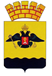 АДМИНИСТРАЦИЯ МУНИЦИПАЛЬНОГО ОБРАЗОВАНИЯ ГОРОД НОВОРОССИЙСКПОСТАНОВЛЕНИЕ_________________						                                    №_____________ г. Новороссийск О внесении изменений в постановление администрации муниципального образования город Новороссийск от 12 мая 2021 года № 2577 «Об установлении размера платы за пользование на платной основе парковками (парковочными местами), расположенными на автомобильных дорогах общего пользования местного значения муниципального образования город Новороссийск» и о признании утратившим силу постановления администрации муниципального образования город Новороссийск от 12 сентября 2022 года № 5281В соответствии со статьей 16 Федерального закона от 6 октября 2003 года № 131-ФЗ «Об общих принципах организации местного самоуправления в Российской Федерации», статьей 12 Федерального закона от 8 ноября 2007 года № 257-ФЗ «Об автомобильных дорогах и дорожной деятельности в Российской Федерации и о внесении изменений в отдельные законодательные акты Российской Федерации», статьей 21 Федерального закона от 10 декабря 1995 года № 196-ФЗ «О безопасности дорожного движения», Федеральным законом от 29 декабря 2017 года № 443-ФЗ «Об организации дорожного движения в Российской Федерации и о внесении изменений в отдельные законодательные акты Российской Федерации», постановлением администрации муниципального образования город Новороссийск от                          15 января 2019 года № 160 «Об утверждении Порядка создания и использования, в том числе на платной основе, парковок (парковочных мест)», во исполнение решения постоянного комитета по вопросам промышленности экологии, транспорта и связи городской Думы муниципального образования город Новороссийск от 18 сентября 2023 года № 33/3 «О целесообразности ликвидации платных парковочных пространств, расположенных по адресу:                  пр. Дзержинского, д. 190а и д. 211», руководствуясь Уставом муниципального образования город Новороссийск, п о с т а н о в л я ю:1.	Внести изменения в постановление администрации муниципального образования город Новороссийск от 12 мая 2021 года                      № 2577 «Об установлении размера платы за пользование на платной основе парковками (парковочными местами), расположенными на автомобильных дорогах      общего     пользования      местного     значения     муниципальногообразования город Новороссийск» и приложение к постановлению изложить в новой редакции (прилагается).2. Постановление администрации муниципального образования город Новороссийск от 12 сентября 2022 года № 5281 «О внесении изменений в постановление администрации муниципального образования город Новороссийск от 12 мая 2021 года № 2577 «Об установлении размера платы за пользование на платной основе парковками (парковочными местами), расположенными на автомобильных дорогах общего пользования местного значения муниципального образования город Новороссийск и о признании утратившим силу постановления администрации муниципального образования город Новороссийск от 1 октября 2021 года № 6065» признать утратившим силу.3. Отделу информационной политики и средств массовой информации администрации муниципального образования город Новороссийск опубликовать настоящее постановление в печатном бюллетене «Вестник муниципального образования город Новороссийск» и разместить на официальном сайте администрации муниципального образования город Новороссийск.4. Контроль за выполнением настоящего постановления возложить на заместителя главы муниципального образования Яменскова А.И.5. Постановление вступает в силу со дня его официального опубликования.Глава муниципального образования						            	     А.В. Кравченко